ИНДИВИДУАЛЬНЫЙ ТВОРЧЕСКИЙ ПРОЕКТАвтор проекта: Пушкарева Татьяна АлександровнаМесто работы автора: МОУ «Старошайговская СОШ» Старошайговского муниципального района Республики МордовияМесто реализации проекта: МОУ «Старошайговская СОШ» Старошайговского муниципального района Республики МордовияТема проекта: Технологическая карта урока по теме «Вейповый туман обмана»Предметное или внепредметное направление: химия, биология, информатика, литератураЦелевая аудитория: 8-11 классыПроцесс реализации: краткосрочный проект продолжительностью в два урока (90 минут).Технологическая карта урока по теме Квест «Вейповый туман обмана»Предмет: Химия, биологияКласс: 8-11Тема урока: «Вейповый туман обмана»Тип урока: урок  исследование (квест) WEB-квест– это специально организованная, целенаправленная совместная работа учащихся в сети Интернет. В процессе работы над WEB-квестом учащиеся делятся на группы по интересам, выбирают «роль», обмениваются мнениями, опытом, информацией, представляют результаты своей деятельности о вреде вейпов. Данный вид мероприятия соответствует тенденциям развития образования, так как имеет познавательную, исследовательскую, творческую направленность. Обязательным условием WEB-квеста является наличие общей проблемы, цели, согласованных методов и способов деятельности учащихся, направленных на достижение совместного результата. Актуальность и полезность WEB-квеста состоит в том, что он направлен на расширение и углубление знаний учащихся о здоровом образе жизни, информация о вреде спайсов анализируется учащимися самостоятельно, с точки зрения выбранных ролей - журналистов, врачей и юристов. Итоговые работы в группах представляются командами на заключительном мероприятии с публичным выступлением. Итоговый продукт – создание памятки для учащихся по профилактике  употребления электронных сигарет.Преимущества сетевого WEB-квеста: открытость и доступность продуктов проекта, возможность повторного использования данного мероприятия во внеучебной деятельности. Цель урока: формирование у обучающихся потребности здорового образа жизни и воспитание здорового физически и нравственно молодого поколения; формирование самосознания, самооценки, картины мира и мировоззрения воспитанников через постановку образа духовно развитой личности с чёткими нравственными эстетическими принципами,не допускающими употребление электронных сигарет.Задачи. Образовательные:изучить состав электронных сигарет;выявить причины вредной привычки;рассмотреть губительностьвеществ, входящих в состав электронных сигарет на клетки внутренних органов и всего организма в целом;доказать экспериментальным путём наличие вредных веществ и их накопление в лёгких;Развивающие:развивать умение сравнивать, систематизировать, наблюдать, делать выводы;продолжить формирование исследовательских навыков учащихся как при работе с литературой, так и при выполнении лабораторных опытов;развивать речь, память, внимание, мышление, эмоциональную сферу учащихся.Воспитательные:формировать мотивацию здорового образа жизни, активной позиции в отношении охраны своего здоровья;развивать творческие способности, социальную активность учащихся через установление межпредметных связей химии с биологией, экологией, медициной, историей;воспитывать общую культуру.Планируемые образовательные результаты.Предметные: формирование умений ориентироваться в своей системе знаний и осознавать необходимость нового знания; овладение понятийным аппаратом; развитие умений пользоваться изученными понятиями при решении задач; развитие умений добывать новые знания: находить ответы на вопросы, используя учебник, свой жизненный опыт и информацию, полученную на уроке.Метапредметные:– регулятивные: развитие умений планировать и осуществлять деятельность, направленную на решение проблем различного характера; развитие умения анализировать и делать выводы; развитие умений определять взаимосвязь и логическую последовательность мыслей;– коммуникативные: развитие умения вступать в диалог с собеседником и умение поддерживать диалог, учитывая особенности общения с различными группами людей; формирование умений осуществлять взаимоконтроль и взаимопомощь по ходу выполнения заданий;– познавательные: формирование умений в процессе реальной ситуации использовать и обрабатывать информацию; формирование умений представлять информацию;– личностные: понимание смыла поставленной цели; развитие мотивации к учебной деятельности; осознание своих возможностей; формирование умений контролировать процесс и результат деятельности.Методы обучения: частично-поисковый, эвристический, лабораторная работа.Формы работы: фронтальная, групповая, индивидуальная.Оборудование и реактивы: а) компьютер, проектор; б) оборудование для опытов: штатив,  фильтр, реактивы: а) никотиновая кислота, 0,75%-ный раствор (в горячей воде);  б) уксусная кислота, 15%-ный раствор; в) уксуснокислая медь, 5%-ный раствор, нитрат серебра, перманганат калия, гидроксид кальция, хлорид железа(III).Структура урока усвоения новых знаний.Организационный этап (3 мин)Постановка формируемых результатов и задач урока. Мотивация учебной деятельности (2 мин)Актуализация знаний (10 мин) Построение проекта урока (10 мин)Реализация построенного проекта. Физкультминутка (30 мин))Включение в систему знаний и повторения (30 мин)Рефлексия учебной деятельности (5 мин)Ход урокаЭтапы урокаСодержание урокаСодержание урокаФормируемыеУУДЭтапы урокаДеятельность учителяДеятельность ученикаФормируемыеУУД1. Организационный этап (3 мин)Добрый день, ребята! - Встаньте, пожалуйста, подарите улыбки мне, соседу по парте. Помогать вам сегодня будут ваше внимание, сообразительность и дружная работа. Ребята! Я задам вам один вопрос: "Хотите ли вы быть здоровыми и жизнерадостными?” Конечно же вы ответите: "Да!”. Почему? Потому что здоровье – главная ценность человека. Но, к сожалению, часто о здоровье мы начинаем говорить, когда его теряем. А теряем зачастую по своей вине…Приветствиепроверка явки учащихся;заполнение классного журнала;проверка готовности учащихся к уроку; -настрой учащихся на работу.Личностные:
сформированность потребности в самовыражении и самореализации.
Коммуникативные:
 умение передавать информацию интонацией, слушать, планирование учебного сотрудничества с учителем и сверстниками.Познавательные:
умение строить речевое высказывание.Регулятивные:
предвосхищение результата и уровня усвоения знаний.2. Постановка формируемых результатов и задач урока. Мотивация учебной деятельности (2 мин)Сегодня у нас необычный урок. Пройдет он в форме веб-квеста. Давайте вспомним, что такое квест.Квест – это интеллектуальный вид игровых  развлечений, во время которых участникам нужно решить определенные задачи.А тему квеста вы сформулируете самостоятельноАктивное слушание собеседников. Отвечают на вопросы, дискутируют, формулируют цель и задачи урока самостоятельно.Регулятивные: умение формулировать и аргументировать свое мнение.Коммуникативные:владение устной и письменной речью.Познавательные:устанавливать причинно-следственные связи.3. Актуализация знаний (10 мин) Наш разговор пойдет о новом тренде, который начал набирать популярность относительно недавно, но уже превратился в по-настоящему массовое увлечение у людей. Тут и там можно увидеть людей, затягивающихся подобными устройствами.Их популярность обусловлена многими факторами.Одни ценят, в первую очередь, разнообразие всевозможных вкусов, которыми можно «насладиться». Другие считают что, подобные устройства безопаснее, чем обычные сигареты. Возможно, что в них действительно не содержится многих веществ, от которых страдают «традиционные» курильщики, но это не отменяет того факта, что у них есть другие вещества, не столь однозначные.О чем пойдет речь?Самостоятельное определение темы урока.(О вейпах, электронных сигаретах).Познавательные:  анализ задачи с целью выявления существенных признаков, выбор эффективного способа решения, контроль и оценка результатов деятельности.Коммуникативные: умение с достаточной полнотой и точностью выражать свои мысли, опираясь на определенияРегулятивные: умение регулировать свои действия4. Построение проекта урока (10 мин)Тема нашего квеста «Вейповый ткман обмана». Цель нашей работы получение информации о вейпах.Для выполнения задания класс делится на 6 групп, в каждой из которой между обучающимися распределяются роли. Получив задания, учащиеся действуют в рамках своей роли.1. Журналисты.2. Врачи.3. Юристы.4. Химики-лаборанты.5. Веб-мастера.6. РедакторыРаспределение ролей.1 группа «Журналисты». «Журналисты» собирают, анализируют и интерпретирует информацию по теме «Что такое вейпы? Проблема употребления вейпов в молодежной среде».Интернет – источники: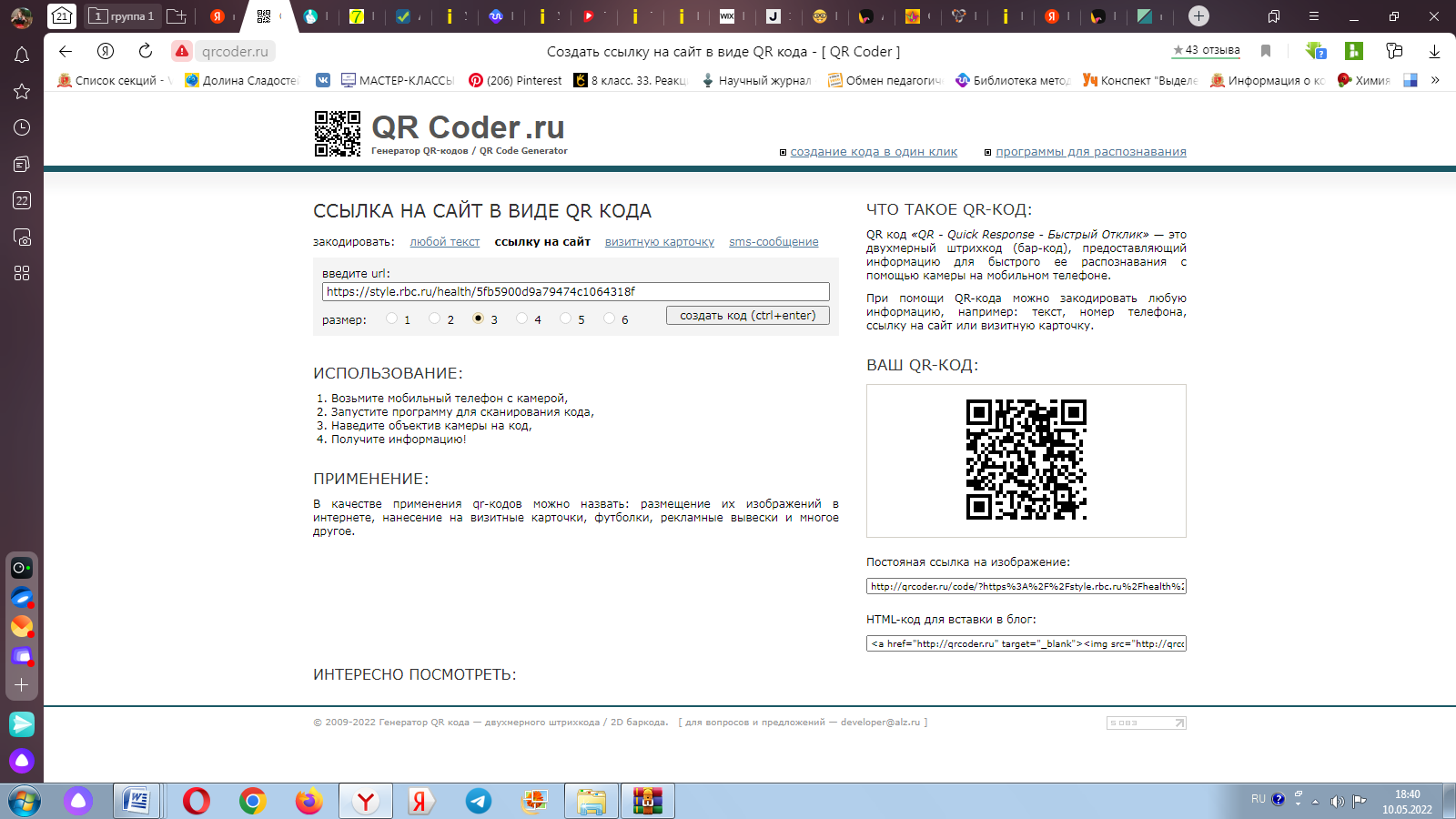 https://style.rbc.ru/health/5fb5900d9a79474c1064318f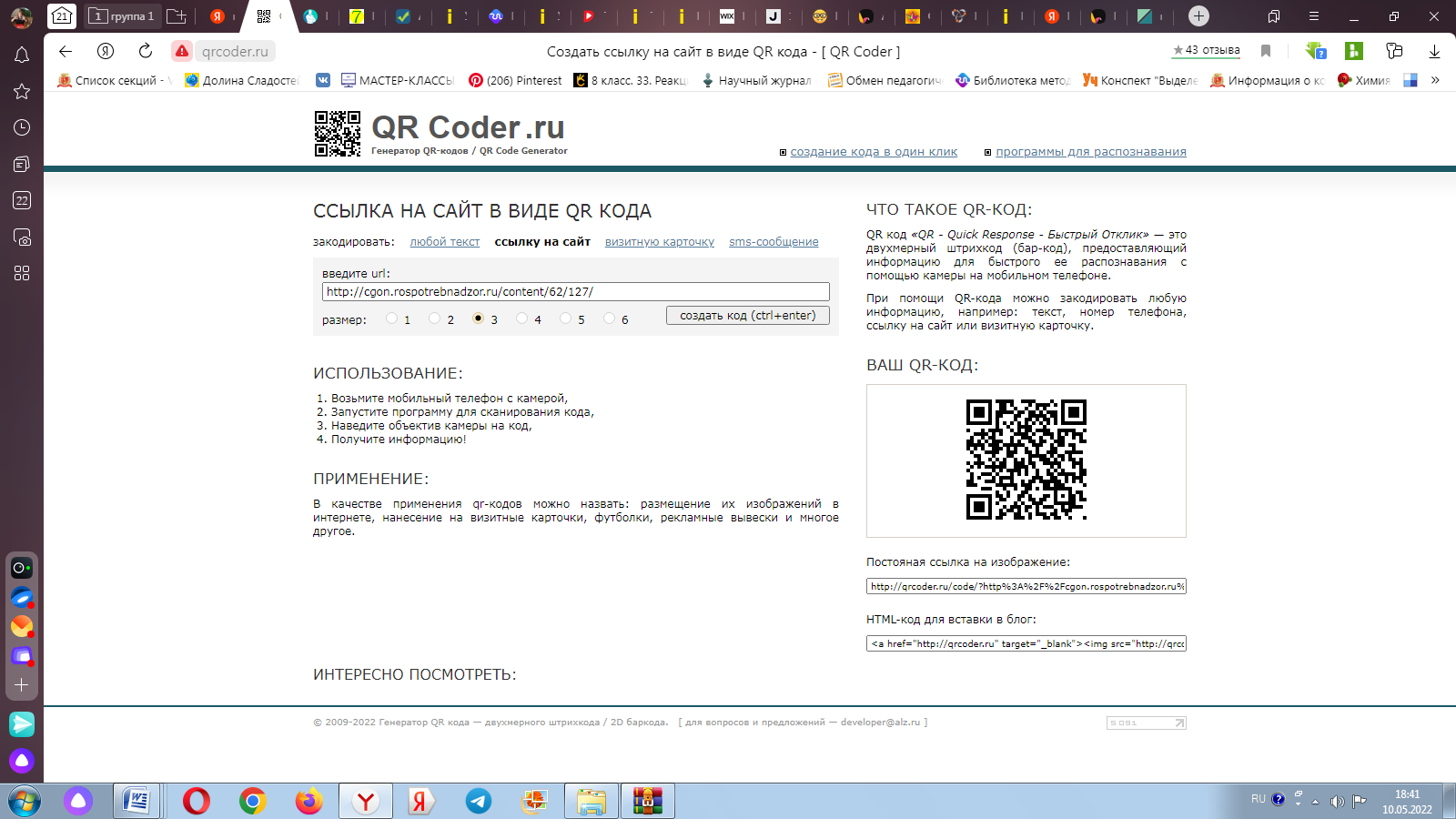 http://cgon.rospotrebnadzor.ru/content/62/127/https://brosaem.online/vejp-chto-jeto-takoe-i-kakim-polzovatsja/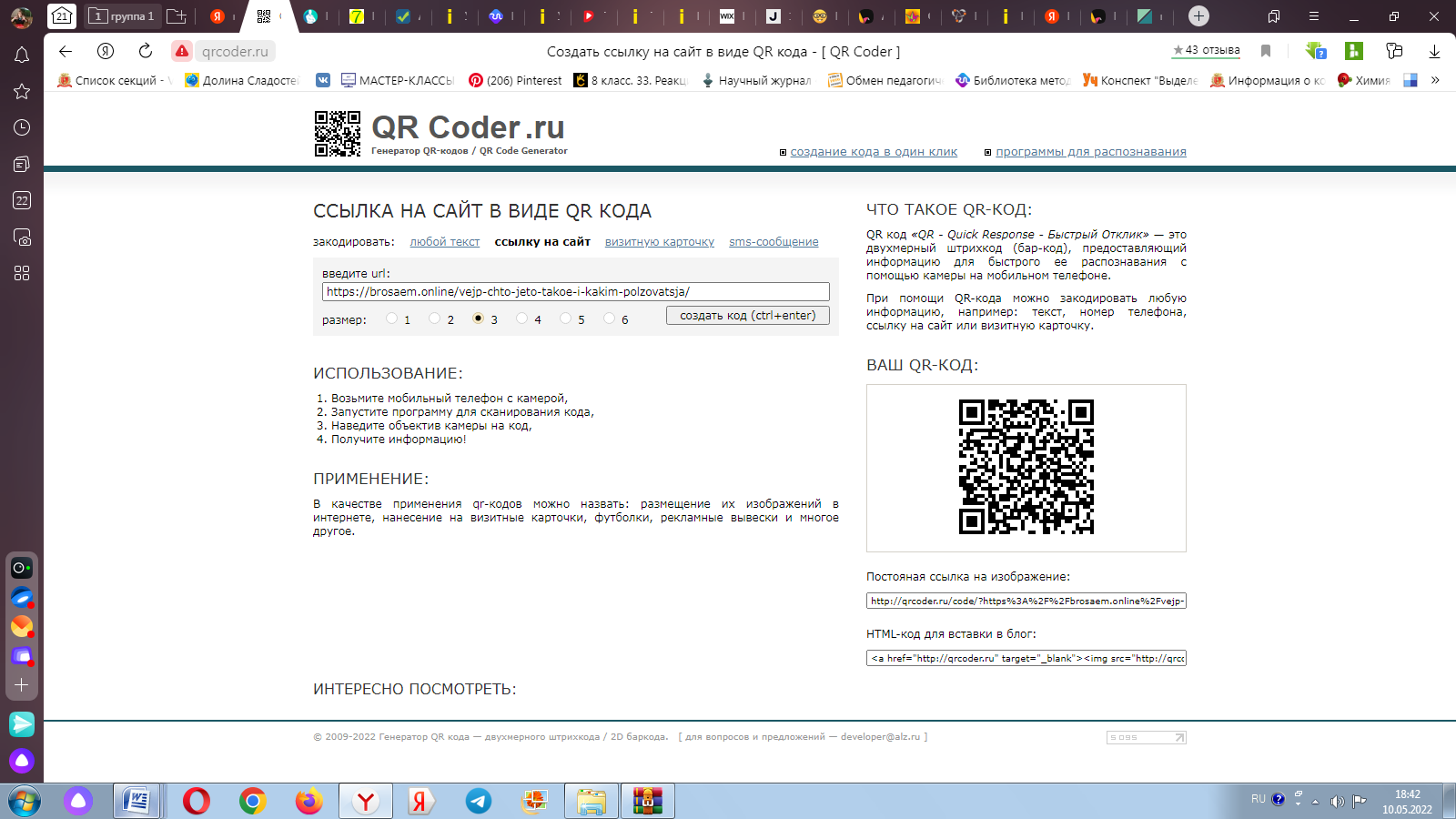 2 группа «Врач» рассматривает вопрос «Воздействие вейпов на организм человека».Интернет – источники: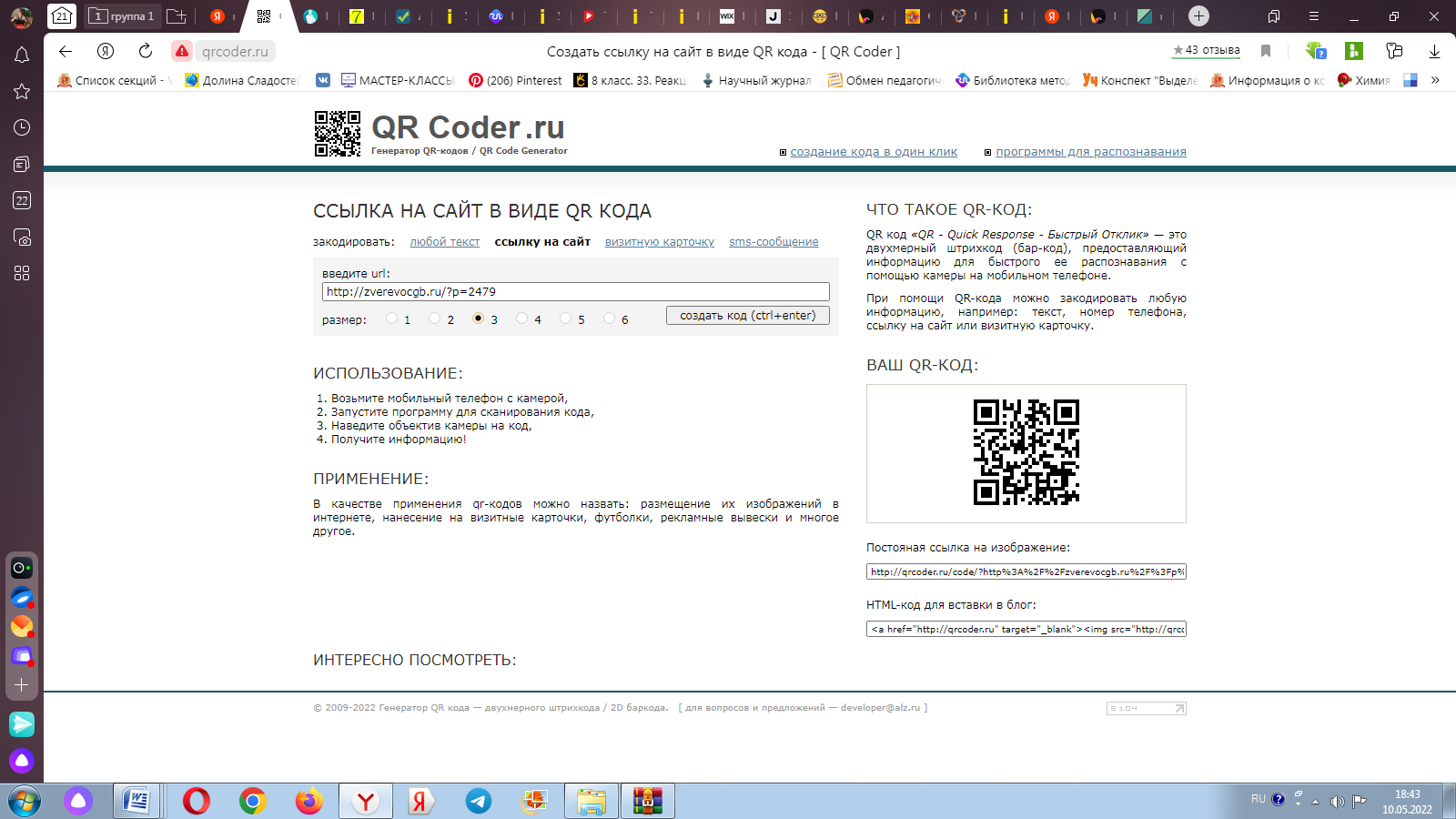 http://zverevocgb.ru/?p=2479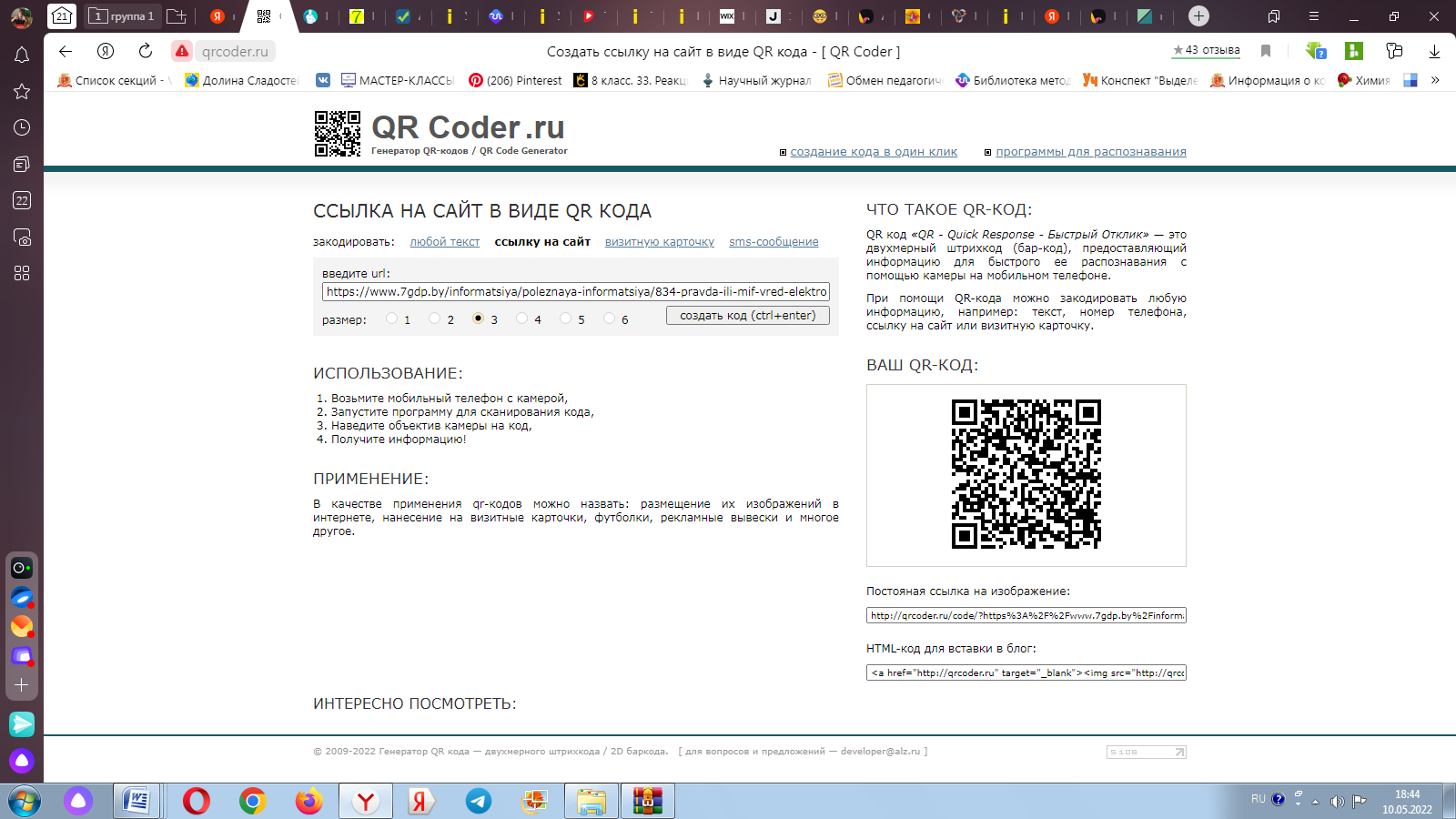 https://www.7gdp.by/informatsiya/poleznaya-informatsiya/834-pravda-ili-mif-vred-elektronnoj-sigarety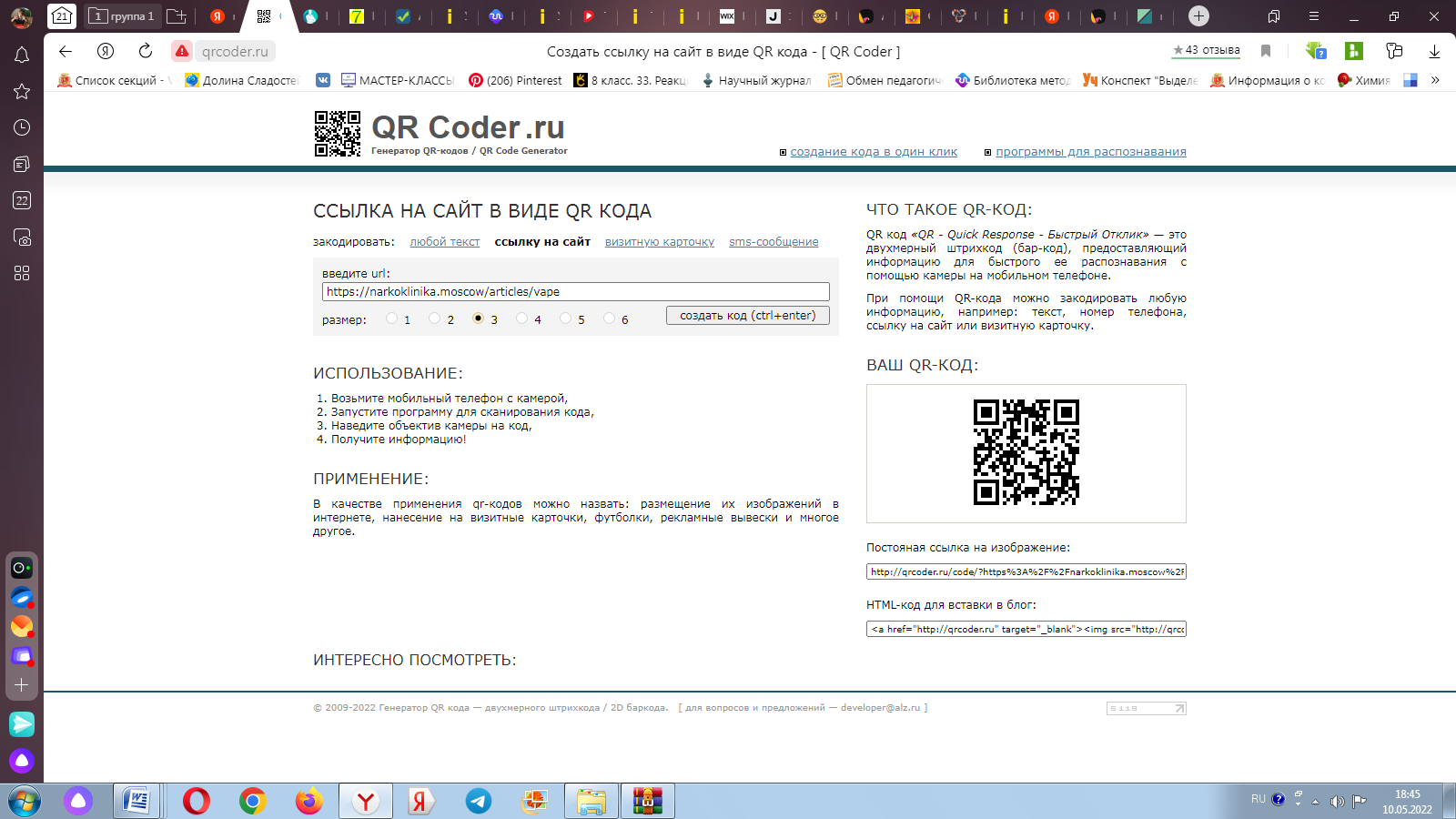 https://narkoklinika.moscow/articles/vape3 группа «Юристы» рассматривают вопрос «Вейпы с точки зрения закона».Интернет – источники: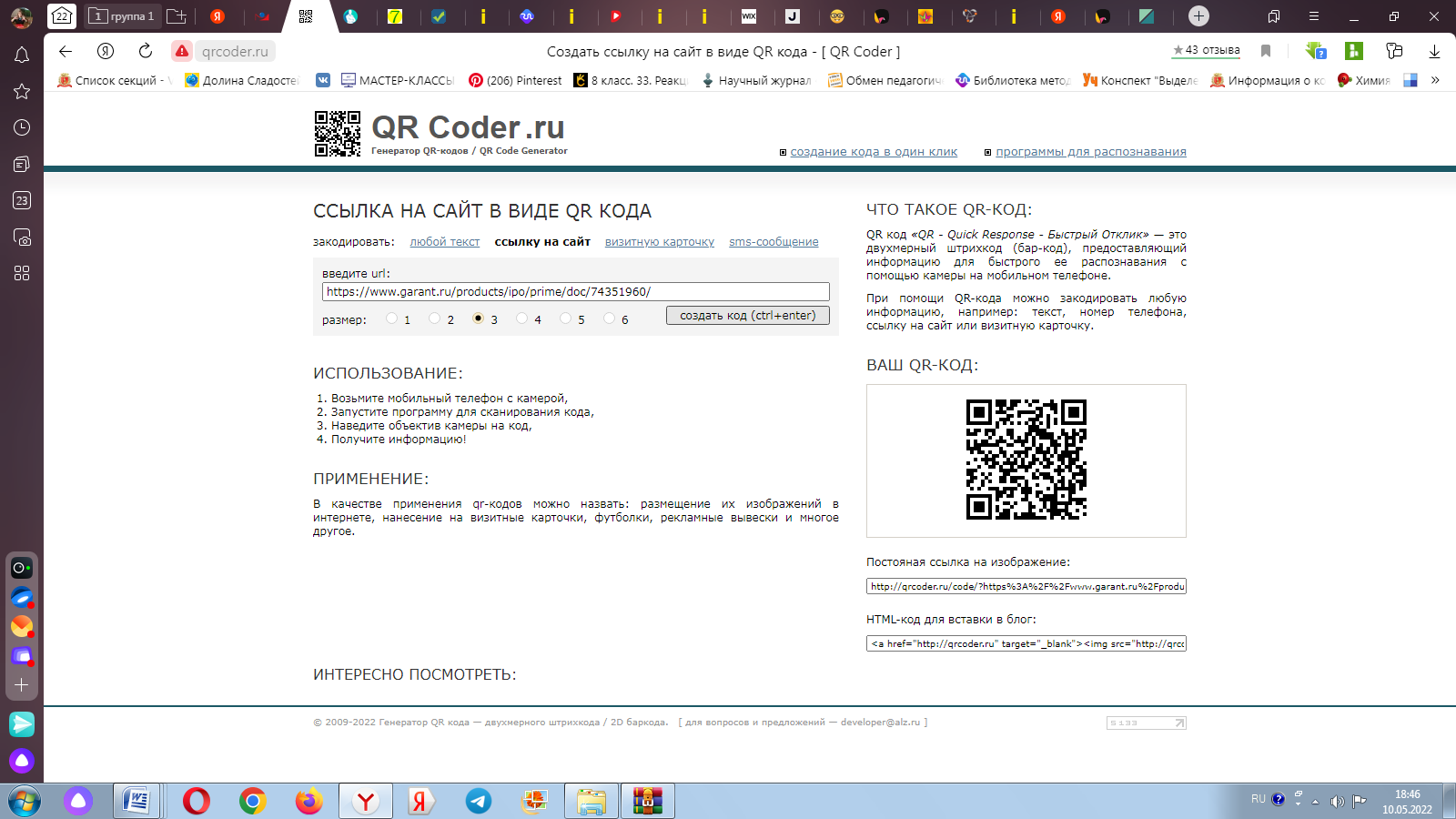 https://www.garant.ru/products/ipo/prime/doc/74351960/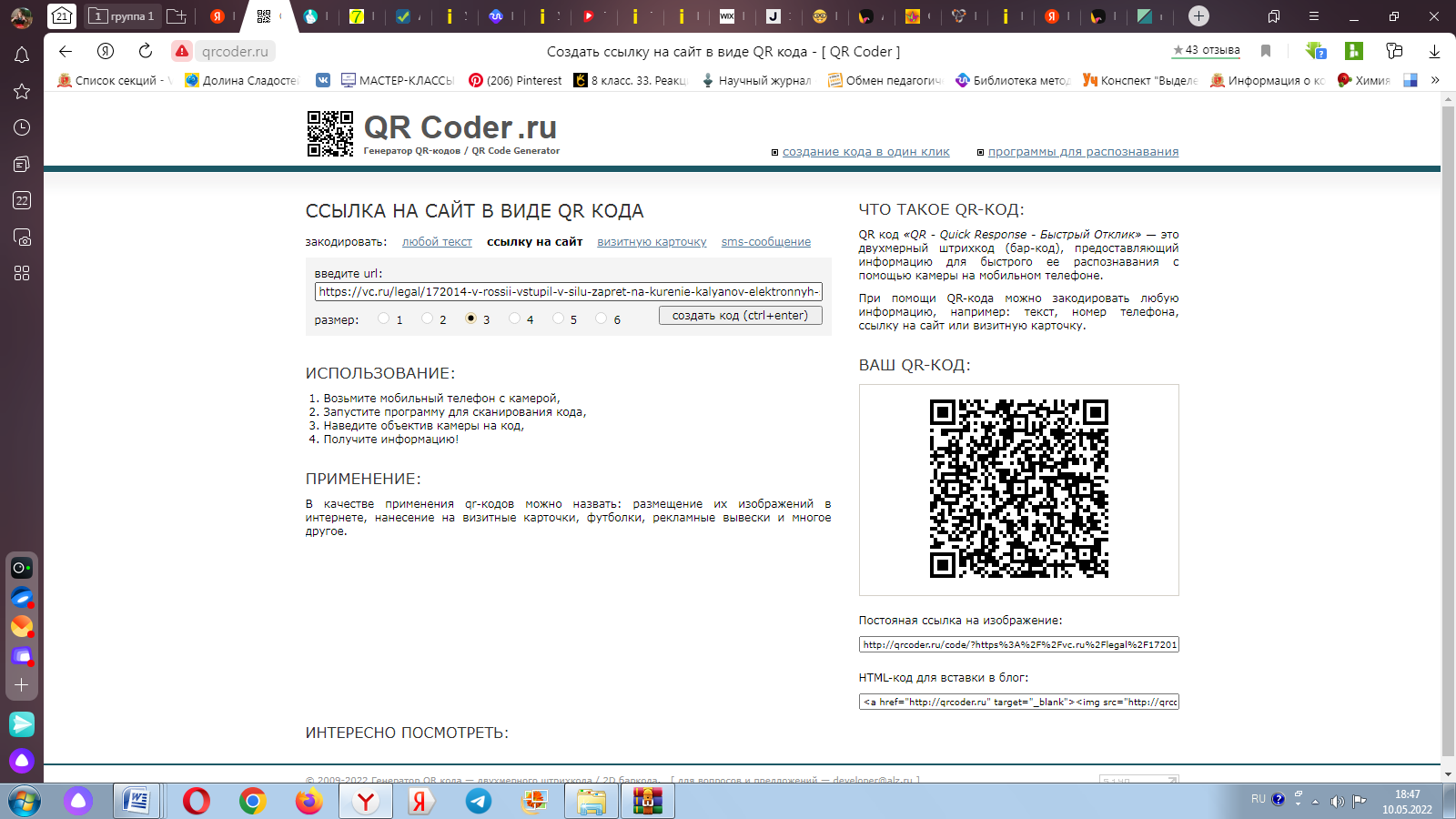 https://vc.ru/legal/172014-v-rossii-vstupil-v-silu-zapret-na-kurenie-kalyanov-elektronnyh-sigaret-i-veypov-v-obshchestvennyh-mestah4 группа «Химики-лаборанты»Проводят лабораторную работу по определению состава заправок для электронных сигарет.Работа по инструктивной катеИнтернет – источники:https://brosaem.online/himicheskij-sostav-zhidkosti-dlja-vejpa/5 группа «Веб-мастера» должены уметь правильно и красочно оформить собранный материал и фотодокументы в презентацию или веб-страницу.Интернет – источники:6 группа «Редакторы» отвечают за правильное изложение фактов, стиль и безошибочность набора текста.Подбор информации с дальнейшим анализом по теме «Вейповый туман обмана».Интернет – источники:Отчет: После работы с источниками информации обсудить результаты работы в группе и подготовить совместный отчет. Результатом выполнения работы должны быть презентации изученных элементов, веб-страницы и использование текстового редактора заданий исследования. Вывод исследуемых вопросов.Личностные:
формирование ценностных ориентиров и смыслов учебной деятельности на основе: развития познавательных интересов, учебных мотивов.Коммуникативные:
учет разных мнений и стремление к координации различных позиций в сотрудничестве.Регулятивные:
принятие и сохранение учебной задачи,
планирование своих действий в соответствии с поставленной задачей и условиями её реализации.Познавательные:
выделение существенной информации,
формулирование проблемы, самостоятельное создание способов решения проблемы,
поиск разнообразных способов решения задачи, структурирование знания.5. Реализация построенного проекта. (30 мин)Порядок работы:1. Деление на группы.2. Выбрать в группе спикера, ответственного за свою группу и выполняемым заданием.3. После работы вы должны обсудить результаты работы в группе и подготовить совместный отчет.Для оформления результатов вы можете использовать:- презентации;- творческие отчеты- веб - страницы.Критерии оценкиРабота в группе будет оцениваться.1. Оформление отчёта2. Доступность и оригинальность3. Грамотность оформления4. Результативность группыРесурсы:Вы должны использовать при выполнении заданий:- программу подготовки презентаций PowerPoint;- ссылки на Интернет ресурсы;- энциклопедии, справочники.РезультатРезультатом выполнения работы должны быть презентации предложенных химических элементов, веб - страницы и использование текстового редактора заданий исследования.Личностные:
формирование ценностных ориентиров и смыслов учебной деятельности на основе: развития познавательных интересов , учебных мотивов, формирование мотивов достижения, формирования границ собственного знания и «незнания».Коммуникативные:
формулирование собственного мнения (позиции),использование речи для регуляции своего действия, построение монологического высказывания.Регулятивные:
принятие и сохранение учебной задачи,- учёт правила в планировании и контроле способа решения, различение способа и результата действия.6. Включение в систему знаний( 30 мин)Представление продукта деятельности групп.Критерии оценивание работРегулятивные:
выполнение учебных действий в материализованной громкоречевой и умственной форме.Познавательные:-
построение рассуждения в форме связи простых суждений об объекте, его строении, свойствах и связях.7. Рефлексия учебной деятельности (5 мин)Сделайте вывод, что означает тема нашего квеста «Вейповый туман обмана»Легче убедить неиспользовать электронные сигареты, чем отучить от этой вредной, пагубной  привычки.Поэтому, что необходимо делать в этом направлении?РЕфлекияНаш квест  мне хотелось бы закончить словами стихотворением.Ну что ж, наш друг, решенье за тобой-Ты вправе сам командовать судьбой.Ты согласиться можешь, но отказОкажется получше в сотню раз. Здоровье вправе ты спасти.Подумай, может ты на правильном пути.Но если все-таки успел свернутьТо потрудись  его себе вернуть!Обучающиеся озвучивают свои предложенияРебята по кругу высказываются одним предложением, выбирая начало фразы из рефлексивного экрана на доске:сегодня я узнал…было интересно…было трудно…я понял, что…теперь я могу…я почувствовал, что…я приобрел…у меня получилось …я смог…я попробую…меня удивило…урок дал мне для жизни…мне захотелось…Личностные: формирование границ собственного «знания» и «незнания».Регулятивные:
 восприятие оценки учителя, адекватная самооценка.Познавательные:
построение речевого высказывания в устной и письменной форме, установление причинно-следственных связей.